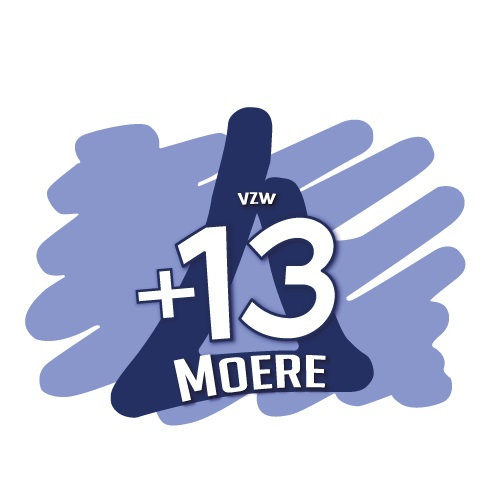 Aheumm Aheuum Aheuum, Aan allen die gekomen zijn (in juli), 		PROFICIAT! Aan allen die niet gekomen zijn, 		WE KUNNEN NIET WACHTEN JULLIE TE ONTMOETEN!Nu de maand juli voorbij is met een fantastisch kamp voor de Maxi’s en een leuke kennismaking voor de Mini’s, hoopten wij op een spetterende maand augustus ’20 vol activiteiten! Opnieuw gooit het virus roet in het eten voor de activiteiten gepland op 9 augustus (maxi) en 25 augustus (mini). Door de nieuwe maatregelen en de onduidelijkheid rond jeugd-ACTIVITEITEN, dus geen kamp, hebben we beslist bovenstaande activiteiten te schrappen. We willen iedereen (leden, leiding en ouders) beschermen in het (volgens Facebook, Het Nieuwsblad, Focus&WTV, …) zwaarder getroffen Gistel. 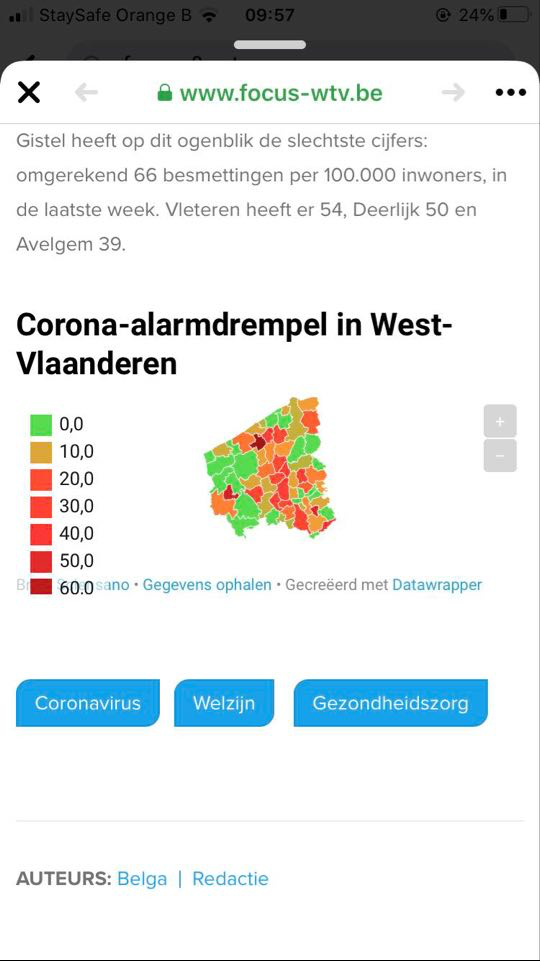 We hopen jullie snel weer te zien in september! Om zo toch nog een fantastisch werk-half-jaar waar ons kip aan ’t spit hopelijk in kan doorgaan en we nog veel activiteiten kunnen geven! Veel liefs, zorg voor elkaar en hopelijk tot snel! Steven, Nina, Silke, Joey, Lore, Amber, Saar, Lukas, Mathijs, Aagje, Fee en Bram